个人简历速写应聘职位：临床护理姓		名: 包小图学	历: 本科年	龄: 24岁籍	贯: 上海手机 : 131XXXXXXXX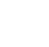 邮箱 : XXX@ibaotu.com地址 : 上海市浦东新区教育经历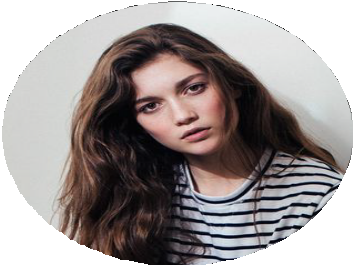 自我评价2012-2016	包小图护理学院临床护理	主修课程：基础护理学、外科护理学、内科护理学、妇产科护理技术、儿科护理学、药理学、病理学、人体解剖学、微生物与免疫学、耳鼻咽喉口腔护理学、护理人际沟通、大学英语、护理文书、康复护理学等。2014-2015	 包小图附属医院护士（实习生）	 工作职责：负责门诊医生处方各种针剂的注射。负责出诊及各项医疗器械物品的消毒工作。配合医生处理外伤，及门诊的抢救工作。自我评价我是临床护理专业毕业生，有丰富的临床护理知识做基础，对于护理岗位的日常工作有一定的了解，工作中善于分析和吸取经验。临床操作熟练，有敏捷的反应速度，对突发情况能很快做出应。个性开朗，容易相处，团队荣誉感强。